杭州市水务集团有限公司2024届校园招聘（国有企业）一、公司简介杭州市水务集团有限公司拥有93年发展历史，是专业从事水务投 资、建设、运营和资本运作的大型国有独资市政公用类企业，市委市政府赋予市水务集团“全市水务资源一体化投资运营平台”的企业定位，主责主业包括全市重大水利基础设施投资、建设、运营;水资源保供、排水和引配水运营保障服务; 水资源相关产业投资、资产经营等，企业境内主体信用评级为AAA，境外主体信用评级为穆迪Baa1和惠誉BBB+。市水务集团共有六大涉水业务板块，分别是水利、供水、污水、水环境、建设开发、技术与服务，下属30家企业，运营管理制水厂19座，日供水能力363万吨，污水厂10座，日污水处理能力203万吨，供排水业务覆盖区域包括杭州市江北主城区（上城、拱墅、西湖、钱塘下沙区域）、滨江、临安、富阳和建德，现有员工3162人，服务面积7200平方公里、服务人口约850万，原水业务覆盖杭州、嘉兴两地，服务人口约1500万。目前，市水务集团正在按照市委市政府指示要求，全力推进市域水务一体化深改任务，改革完成后，供水规模780万吨/天（2025年）、污水处理规模535万吨/天（2025年），服务范围覆盖杭州全市域13个区县市，服务面积1.68万平方公里，服务人口约1500万（不含嘉兴）。二、招聘信息（一）招聘对象2024届应届毕业生：本科/硕士/博士毕业时间：2023年10月—2024年7月三、招聘专业理工类专业：给排水、市政工程、电气工程、机械工程、自动化、机电一体化、工程管理、土木工程、建筑、安全工程、网络安全、计算机、通信工程、电子信息与技术、物联网、化学分析、环境工程、测绘工程。文科类专业：马克思主义理论、哲学、人力资源管理、汉语言文学、新闻学会计学、税务、审计、财务管理、金融学、经济学、法学等相关专业。四、招聘岗位工艺类、网管类、信息技术类、财务类、工程类、生产运行类、党建行政类、投资运行类、设备类、设计类、人力资源类、法务风控审计类五、工作地点杭州市主城区及富阳区、临安区、建德市。六、薪资待遇税前年薪9—12万员工福利：六险二金、年终奖金、人才公寓、带薪年假、节日福利、生日福利、年度体检、职工文体活动、各类职业培训。七、参与报名方式1、公司空中宣讲会，9月19日14:30开始直播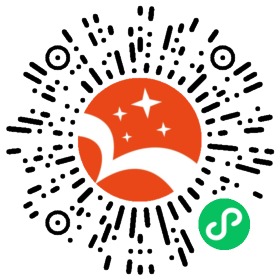 2、岗位投递码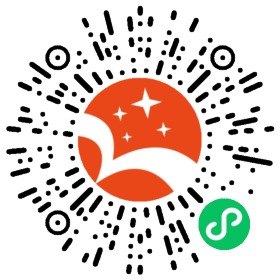 3、联系方式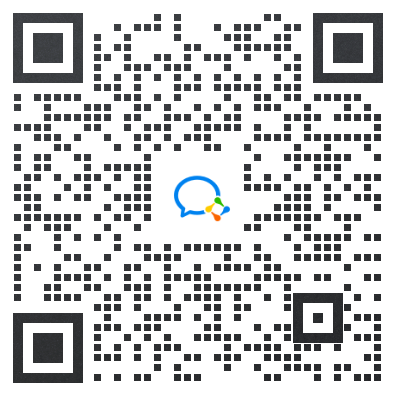 